Algebra IUnit 2 Quiz Stations ReviewStation 1 –TABLES – PLOTTING- NAMING Draw a graph of a quadratic function.Identify the type of function given f(x) = 6x3 + 5x2 – 4x + 1Identify the type of function displayed in the graph below: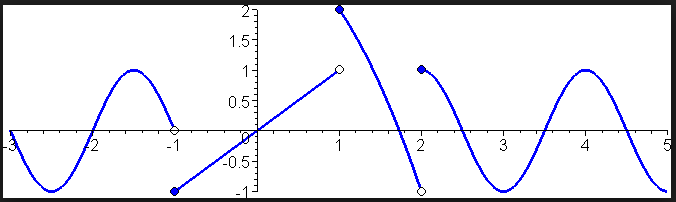 Graph the following points and name the function based on the shape of the graph:Complete the following table, plot the points, and name the function.Algebra IUnit 2 Quiz Stations ReviewStation 2 – APPLICATION PROBLEMSThe average American teenager gets 7.25 hours of sleep per night.  The function H(n) = 7.25n represents the total number of hours of sleep a teenager gets H(n) based on the number of nights, n, they have slept.What does the domain represent? ___________________What does the range represent? ____________________In 5 nights, how much total sleep does a teenager get? _______________How many nights does it take for a teenager to get 101.5 hours of sleep? ____________________The average American consumes 2,534 calories per day.  The function C(d) = 2534d represents the total number of calories consumed C(d) given the number of days d.What does the domain represent? ___________________What does the range represent? ____________________If you were keeping track of your calories for one week, what would be the domain of the function as an inequality and interval? ______________________What would the range be as an inequality and an interval given that same time frame? _______________________ An average of 250 babies are born around the world each minute.  The function B(m) = 250m represents the total number of babies born B(m) given the number of minutes m.What does the domain represent? ___________________What does the range represent? ____________________If you were keeping track of how many babies were born in one hour, what would the domain of the situation be as an inequality and an interval? ______________________What would the range be as an inequality and an interval given that same time frame? _______________________On average, how many babies are born per day around the world?Algebra IUnit 2 Quiz Stations ReviewStation 3 – DOMAIN AND RANGEDirections: Complete the domain and range of the graphs below. Directions: Write the domain and range for each of the graphs below.  Write each answer as an inequality and as an interval.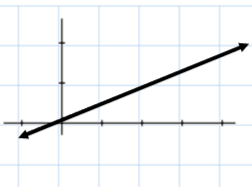 CHALLENGE: Draw a graph of a quadratic function with the domain (-,) and range (-, -2].Algebra IUnit 2 Quiz Stations ReviewStation 4 –TABLES – PLOTTING-NAMINGUse the following table to make a graph and identify the type of function.Complete the following table, graph, & identify the function.Complete the following table, graph, & identify the function.Algebra IUnit 2 Quiz Stations ReviewStation 5 – EVALUATINGEvaluate g(-7) for the function g(x) = -3x2 – 4x + 2.Evaluate h(-5) for the function h(x) = |x + 1|.What is the range of the function f(x) = 9x – 4   given the domain {-3, -1, 0, 2, 4}?What is the range of the function d(t) = .25t – 6 given the domain {-5, -4, -3, -2 , -1}?Complete the following table:CHALLENGE: Identify the name of each function for examples #1-5 at this station.Algebra IUnit 2 Quiz Stations ReviewStation 6 – IS IT A FUNCTION?Does the following relation display a function?  Explain.{(4, -1), (-5, 2), (-1, 6), (3, 4)}Does the following relation display a function?  Explain.{(1, -7), (2, 2), (-1, 9), (1, 4)}Create a mapping diagram to determine if the following relation is a function  {(4, 1), (2, 0), (5, 3), (5, 2)}.Create a mapping diagram to determine if the following relation is a function  {(1, 1), (2, 4), (3, 4), (0, -2)}.Use the vertical line test to determine which of the following is/are functions.  Choose all that apply.         A				     B				        C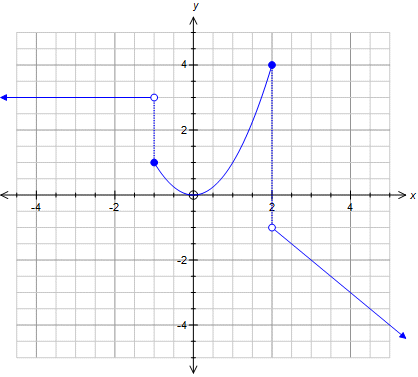 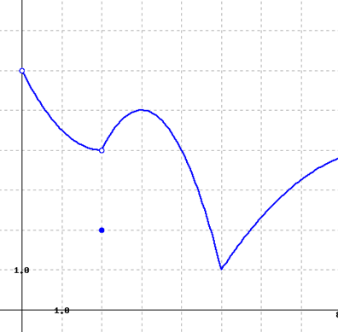 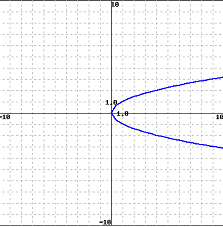 Draw a picture of a graph that would not be considered a function and label it “A”.  Draw a picture of a graph that would be considered a function and label it “B”.  Explain why you drew each picture the way you did. Which point could be removed from the graph in order to create a function?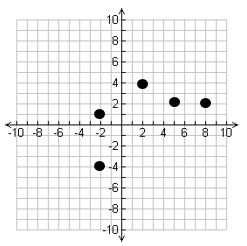 xf(x)-1.670111.522.2557.6xg(x) = -2x - 6g(x)-4-10251)  Change the following inequality to interval notation for the domain:     -< x < 72) Change the following interval to inequality notation for the range:   [-3, )3) Domain: [-1, ___  Range:  ___, 9]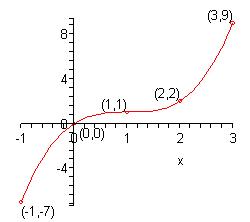 4)  Domain: ___ , 10]Range: [0,3.1]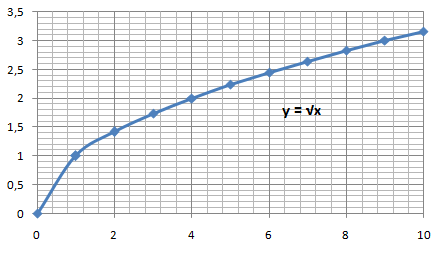 5) 6)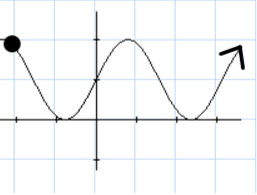 7)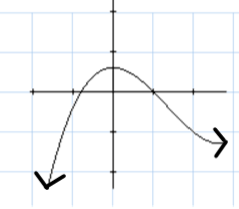 8)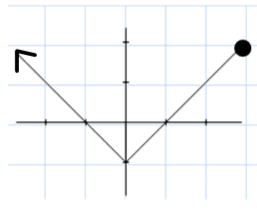 xf(x)-39-20-1-1001-3xg(x) = | x – 6| + 2g(x)34567xh(x) = -0.2x2 + 10h(x)-10-50510xf(x) = 1/3x – 2 f(x)-30369